                                                          INDIAN INSTITUTE OF INFORMATION TECHNOLOGY, KALYANI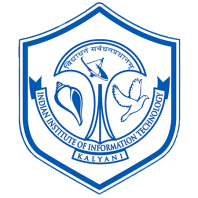 (An Institute of National Importance under MoE, Govt. of India)WEBEL IT Park Campus (Near Buddha Park), Kalyani -741235, West Bengal, IndiaApplication Form for Admission to Executive M.Tech Program (Artificial Intelligence and Data Science)Advt. No. IIITK/M.Tech/23-24/33			    Dt. 04.05.2023DeclarationI hereby declare that the entries made in this application form are correct to the best of my knowledge and belief. If selected for admission, I promise to abide by the rules and regulations of the Institute.I note that the decision of the Institute is final and binding in regard to selection for admission. The Institute shall have the right to take any action it deems fit, including expulsion, against me at any time after my admission, if it is found that any information furnished by me is incorrect.Place:Date:			Signature of the applicantFor office use: Sl. No. ACAD/…….1. Payment Details:Draft/Transaction number :Date:	Bank:Date:	Bank:2. Communication Details:2. Communication Details:Paste Stamp Size(a) Name: Mr./Ms. .............................................................(a) Name: Mr./Ms. .............................................................Self-Attested(b) Address:(b) Address:Color Photo Herei) Correspondence	ii) Permanenti) Correspondence	ii) Permanent.................................................	...............................................................................................	...............................................................................................	...............................................................................................	...............................................................................................	...............................................................................................	...............................................................................................	...............................................................................................	...............................................................................................	...............................................................................................	..............................................(c) Email:	(d) Mobile No.:(c) Email:	(d) Mobile No.:3. Personal Details:(a) Date of Birth (dd/mm/yyyy): ………...............................(c) Gender: ………….……………(b) Nationality: ………......................(b) Nationality: ………......................4. Present Employment:Organization:Nature of work:Area of expertise :4. Present Employment:Organization:Nature of work:Area of expertise :4. Present Employment:Organization:Nature of work:Area of expertise :5. Academic Details (10th standard onwards):(Self-attested copies of certificates and mark sheets/grade cards must be attached)5. Academic Details (10th standard onwards):(Self-attested copies of certificates and mark sheets/grade cards must be attached)5. Academic Details (10th standard onwards):(Self-attested copies of certificates and mark sheets/grade cards must be attached)5. Academic Details (10th standard onwards):(Self-attested copies of certificates and mark sheets/grade cards must be attached)5. Academic Details (10th standard onwards):(Self-attested copies of certificates and mark sheets/grade cards must be attached)5. Academic Details (10th standard onwards):(Self-attested copies of certificates and mark sheets/grade cards must be attached)5. Academic Details (10th standard onwards):(Self-attested copies of certificates and mark sheets/grade cards must be attached)School/CollegeUniversity/ BoardDegree obtained (with discipline)Yearof passing% Marks/ CGPA/ CPIClass ObtainedDept./Stream/ Subjects6. Other professional qualifying examinations passed such as GATE/NET etc. (Self-attested copies of certificates should be enclosed, if applicable)7. Projects undertaken (Use separate sheet to provide details if required)a) B.Tech/MCA/M.Sc. Project Title:b) Projects completed/ongoing in professional workplace (project name, duration and responsibility)i)ii) iii)8. Professional Experience (Teaching/ Research/ Industrial) if any (proof to be attached):9. List of Publications if any (Attach separate sheet with details, if required): 10. Why do you want to join the Executive M.Tech Program of IIIT Kalyani: 11. List of Enclosures: